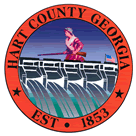 Hart  of CommissionersBudget Called Meeting                          Tuesday August 11, 2015                       After the 5:30 p.m. Regular BOC MeetingCalled Meeting FY16 Budget24500 Probate Court FY16-15 minutes14200 Board of Elections-15 minutesHYDRA-15 minutesBrief Millage DiscussionOther Funds:10000 General Government13000 BOC 15300 LAW15550 Risk Management15600 Internal Audit15650 General Government- Buildings15950 General Administration Fees34200 Adult Corrections41000 Public Works 75630 Airport76300 Community Action322 SP2251, 253, 254, 255, 256 EIP SRF220 Multiple Grants SRF206 Beh Health SRF203 Fund Fire216 DFACs Building SRF 532 Health FundRemaining 203 Fund Budgets540 Solid Waste Fund 324 SPLOST4GF RevsHart  of CommissionersAugust 11, 2015 Called Meeting(After the 5:30 p.m. Regular BOC Meeting)The Hart County Board of Commissioners met for a called budget meeting on Tuesday August 11, 2015.  Chairman Jimmy Carey presided with Commissioners Joey Dorsey, Frankie Teasley and Ricky Carter in attendance.  Commissioner RC Oglesby was absent.24500 Probate Office: Probate Judge Merry Kirk explained that the case load for this office has increased dramatically as a result of several situations.  The increased law enforcement activities of the Sheriff’s Office and the new Highway Patrol Post as well as other changes in Probate Court proceedings have dramatically increased the case load as well as the revenues. Commissioner Dorsey moved to approve the request for part time temporary labor for FY16.  Commissioner Teasley provided a second to the motion.  The motion carried 4-0.The BOC also discussed several other budgets.  With no further action, Commissioner Carter moved to adjourn the Meeting.  Commissioner Dorsey provided a second to the motion.  The motion carried 4-0.--------------------------------------------		------------------------------------------Jimmy Carey, Chairman			Betty Floyd, Associate Clerk